ΑΝΑΚΟΙΝΩΣΗ υπ' αριθμ. ΣΟΧ 4/2023
για την πρόσληψη προσωπικού με  σύναψη ΣΥΜΒΑΣΗΣ ΕΡΓΑΣΙΑΣ ΟΡΙΣΜΕΝΟΥ ΧΡΟΝΟΥΟ ΔΗΜΟΣ ΒΟΛΟΥΈχοντας υπόψη:Τις διατάξεις  των άρθρων 37-42 του Ν. 4765/2021 «Εκσυγχρονισμός του συστήματος προσλήψεων στο δημόσιο τομέα και ενίσχυση του Ανώτατου Συμβουλίου Επιλογής Προσωπικού (Α.Σ.Ε.Π.) και λοιπές διατάξεις» (ΦΕΚ 6/τ.Α΄/15-1-2021), όπως ισχύει.Τις διατάξεις του Ν. 3852/2010 «Νέα Αρχιτεκτονική της Αυτοδιοίκησης και της Αποκεντρωμένης Διοίκησης- Πρόγραμμα Καλλικράτης» (ΦΕΚ 87/Α΄), όπως έχουν τροποποιηθεί και ισχύουν.Τις διατάξεις του άρθρου 28 του Ν. 2190/1994 (Α’ 28) και της παρ. 3 του άρθρου 27 του Ν. 5043/2023 (Α΄91).Τις διατάξεις του πρώτου και τρίτου εδαφίου του άρθρου 17 του Ν. 3870/2010, όπως ισχύει, μετά την τροποποίησή του με το άρθρο 44 του Ν. 5047/2023 (Α΄147).Τις διατάξεις του άρθρου 107 του Ν. 4483/2017 (ΦΕΚ 107/Α΄/31-7-2017), με τις οποίες αντικαταστάθηκαν οι όμοιες του άρθρου 12 παρ. 14 του Ν. 4071/2012 (Α΄85), όπως ισχύει.Τον Κανονισμό (ΕΕ) 2016/679 του Ευρωπαϊκού Κοινοβουλίου και του Συμβουλίου της 27ης Απριλίου 2016 για την προστασία των φυσικών προσώπων έναντι της επεξεργασίας των δεδομένων προσωπικού χαρακτήρα και για την ελεύθερη κυκλοφορία των δεδομένων αυτών και την κατάργηση της οδηγίας 95/46/ΕΚ (Γενικός Κανονισμός για την Προστασία Δεδομένων), καθώς και τις διατάξεις του νόμου του Ελληνικού Κοινοβουλίου 4624/2019 (ΦΕΚ 137/Α’) «Αρχή Προστασίας Δεδομένων Προσωπικού Χαρακτήρα, μέτρα εφαρμογής του Κανονισμού (ΕΕ) 2016/679 του Ευρωπαϊκού Κοινοβουλίου και του Συμβουλίου της 27ης Απριλίου 2016 για την προστασία των φυσικών προσώπων έναντι της επεξεργασίας δεδομένων προσωπικού χαρακτήρα και ενσωμάτωση στην εθνική νομοθεσία της Οδηγίας (ΕΕ) 2016/680 του Ευρωπαϊκού Κοινοβουλίου και του Συμβουλίου της 27ης Απριλίου 2016 και άλλες διατάξεις».Τις διατάξεις του Π.Δ. 85/2022 (ΦΕΚ 232/τ.Α’/17-12-2022) «Καθορισμός προσόντων διορισμού σε φορείς του Δημοσίου (Προσοντολόγιο-Κλαδολόγιο)».Την υπ’ αριθ. 79/20-02-2023 (ΑΔΑ: 6ΖΙΑΩ96-6ΡΛ) απόφαση του Δημοτικού Συμβουλίου του Δήμου Βόλου, με θέμα: «Προγραμματισμός πρόσληψης προσωπικού ιδιωτικού δικαίου ορισμένου χρόνου για την κάλυψη αναγκών ανταποδοτικού χαρακτήρα, για το έτος 2023».Το υπ’ αριθ. πρωτ. 17286/3-3-2023 έγγραφο της Αποκεντρωμένης Διοίκησης Θεσσαλίας – Στερεάς Ελλάδας προς το Υπουργείο Εσωτερικών, με θέμα: «Εισηγητική έκθεση για πρόσληψη προσωπικού ιδιωτικού δικαίου ορισμένου χρόνου στο Δήμο Βόλου ανταποδοτικού χαρακτήρα».Την υπ' αριθμ. 24817/23-03-2023 (ΑΔΑ: ΨΥΕΑ46ΜΤΛ6-Φ27) απόφαση του Υπουργού  Εσωτερικών με θέμα: «Έγκριση πρόσληψης οκτακοσίων πενήντα (850) ατόμων με σχέση εργασίας ιδιωτικού δικαίου ορισμένου χρόνου σε υπηρεσίες ανταποδοτικού χαρακτήρα σε ΟΤΑ α΄ βαθμού».Το υπ’ αριθμ. πρωτ. 25342/24-03-2023 έγγραφο του Υπουργείου Εσωτερικών, με θέμα: «Έγκριση πρόσληψης προσωπικού με σχέση εργασίας ιδιωτικού δικαίου ορισμένου χρόνου ανταποδοτικού χαρακτήρα».Τον Οργανισμό Εσωτερικής Υπηρεσίας του Δήμου Βόλου  (ΦΕΚ 2210/τ. Β΄/27-07-2012), ως ισχύει και την υπ’ αριθμ. πρωτ. 69909/26-09-2023 βεβαίωση του Δημάρχου περί ύπαρξης κενών θέσεων.Την υπ’ αριθμ. πρωτ. 69591/25-09-2023 βεβαίωση της Αναπληρώτριας Προϊσταμένης της Δ/νσης Οικονομικών Υπηρεσιών του Δήμου Βόλου περί ύπαρξης πιστώσεων για την κάλυψη της δαπάνης μισθοδοσίας του υπό πρόσληψη προσωπικού της παρούσας ανακοίνωσης.Την υπ’ αριθμ. πρωτ. 54058/18-07-2023 βεβαίωση του Αν/τη Προϊσταμένου της Δ/νσης Καθαριότητας και Ανακύκλωσης του Δήμου Βόλου σχετικά με την απαιτούμενη άδεια οδήγησης της ειδικότητας ΔΕ Οδηγών με κωδικό θέσεων 400 και την απαιτούμενη άδεια της ειδικότητας ΔΕ Χειριστών μηχανημάτων έργου με κωδικό θέσης 401.ΑνακοινώνειΤην πρόσληψη, με σύμβαση εργασίας ιδιωτικού δικαίου ορισμένου χρόνου, συνολικά εβδομήντα τριών (73) ατόμων για την κάλυψη αναγκών σε υπηρεσίες ανταποδοτικού χαρακτήρα στο Δήμο Βόλου της Περιφερειακής Ενότητας Μαγνησίας, και συγκεκριμένα του εξής, ανά υπηρεσία, έδρα, ειδικότητα και διάρκεια σύμβασης, αριθμού ατόμων (βλ. ΠΙΝΑΚΑ Α), με τα αντίστοιχα απαιτούμενα (τυπικά και τυχόν πρόσθετα) προσόντα (βλ. ΠΙΝΑΚΑ Β):Οι υποψήφιοι/ες  όλων των ειδικοτήτων πρέπει να είναι ηλικίας από 18 έως 67 ετών και κατ’ εξαίρεση, έως 70 ετών, όσοι έχουν συμπληρώσει το εξηκοστό έβδομο (67ο) έτος της ηλικίας και δεν έχουν συνταξιοδοτηθεί από το δημόσιο ταμείο ή άλλον ασφαλιστικό φορέα.ΒΑΘΜΟΛΟΓΗΣΗ  ΚΡΙΤΗΡΙΩΝΗ σειρά κατάταξης μεταξύ των υποψηφίων καθορίζεται με βάση τα ακόλουθα κριτήρια:Σημείωση: Οι εξαιρέσεις της παρ. 2 του άρθρου 6 εφαρμόζονται και στις περιπτώσεις του άρθρου 37 του Ν. 4765/2021, σύμφωνα με την παρ. 3 του άρθρου 39 του ως άνω νόμου.ΕΜΠΕΙΡΙΑΒΑΘΜΟΛΟΓΟΥΜΕΝΗ ΕΜΠΕΙΡΙΑ ΥΠΟΨΗΦΙΩΝ ΚΑΤΗΓΟΡΙΑΣ ΔΕΥΤΕΡΟΒΑΘΜΙΑΣ (ΔΕ) ΕΚΠΑΙΔΕΥΣΗΣΒΑΘΜΟΛΟΓΟΥΜΕΝΗ ΕΜΠΕΙΡΙΑ ΥΠΟΨΗΦΙΩΝ ΚΑΤΗΓΟΡΙΑΣ ΥΠΟΧΡΕΩΤΙΚΗΣ (ΥΕ)  ΕΚΠΑΙΔΕΥΣΗΣ Οι τρόποι υπολογισμού της εμπειρίας για όλες τις ειδικότητες περιγράφονται αναλυτικά στο «Παράρτημα ανακοινώσεων Συμβάσεων εργασίας Ορισμένου Χρόνου (ΣΟΧ)» με σήμανση έκδοσης «10-06-2021» (βλ. ΚΕΦΑΛΑΙΟ IΙ., ενότητα Ε., υποενότητα «ΤΡΟΠΟΙ ΥΠΟΛΟΓΙΣΜΟΥ ΕΜΠΕΙΡΙΑΣ»).  Επισημαίνεται ότι η Υπεύθυνη Δήλωση για την απόδειξη της εμπειρίας, όπου απαιτείται, προσκομίζεται  σε κάθε περίπτωση σύμφωνα με το ανωτέρω Παράρτημα, καθόσον η βεβαίωση προϋπηρεσίας του Ηλεκτρονικού Εθνικού Φορέα Κοινωνικής Ασφάλισης (e-ΕΦΚΑ) έχει καθαρά πληροφοριακό χαρακτήρα ως προς την ειδικότητα, σύμφωνα με το υπ’ αριθμ. 8657/12-1-2020 έγγραφο του Τμήματος Ασφάλισης Μισθωτών του e-ΕΦΚΑ.ΑΠΑΡΑΙΤΗΤΑ ΔΙΚΑΙΟΛΟΓΗΤΙΚΑΟι υποψήφιοι για την απόδειξη των ΑΠΑΙΤΟΥΜΕΝΩΝ ΠΡΟΣΟΝΤΩΝ (βλ. ΠΙΝΑΚΑ Β), των λοιπών ιδιοτήτων τους και της εμπειρίας τους οφείλουν να υποβάλλουν όλα τα  απαιτούμενα από την παρούσα ανακοίνωση και το «Παράρτημα ανακοινώσεων Συμβάσεων εργασίας Ορισμένου Χρόνου (ΣΟΧ)» με σήμανση έκδοσης «10-06-2021», δικαιολογητικά, σύμφωνα με τα οριζόμενα στην ενότητα «ΠΡΟΣΚΟΜΙΣΗ ΤΙΤΛΩΝ, ΠΙΣΤΟΠΟΙΗΤΙΚΩΝ ΚΑΙ ΒΕΒΑΙΩΣΕΩΝ» του Κεφαλαίου Ι του ανωτέρω Παραρτήματος.ΚΕΦΑΛΑΙΟ ΠΡΩΤΟ: Δημοσίευση της ανακοίνωσης Περίληψη της παρούσας ανακοίνωσης, η οποία πρέπει να περιέχει υποχρεωτικά τα προβλεπόμενα στην παρ. 1 του άρθρου 41 του Ν. 4765/2021 στοιχεία και τα όρια ηλικίας της παρ.1 του άρθρου 39 του ως άνω νόμου, ως ισχύει, να δημοσιευθεί σε δύο (2) ημερήσιες ή εβδομαδιαίες τοπικές εφημερίδες, της Περιφερειακής Ενότητας Μαγνησίας, εφόσον εκδίδονται. Σε περίπτωση που εκδίδεται μία εφημερίδα (ημερήσια ή εβδομαδιαία) η δημοσίευση θα γίνει στην εφημερίδα αυτή δύο (2) φορές.Το ΑΣΕΠ αναρτά την ανακοίνωση στον διαδικτυακό του τόπο, μετά την κοινοποίηση της έγκρισής της. Εντός είκοσι (20) ημερών από την κοινοποίηση ή έγκριση ή τροποποίησή της από το Α.Σ.Ε.Π., η ανακοίνωση μαζί με το «Παράρτημα ανακοινώσεων Συμβάσεων εργασίας Ορισμένου Χρόνου (ΣΟΧ)» με σήμανση έκδοσης «10-06-2021» και την προθεσμία υποβολής των αιτήσεων, να αναρτηθούν στο χώρο ανακοινώσεων του δημοτικού καταστήματος του Δήμου Βόλου και στον διαδικτυακό τόπο αυτού (www.dimosvolos.gr). Επιπλέον, να αναρτηθεί και στο πρόγραμμα «Διαύγεια». Για κάθε ανάρτηση που διενεργείται σε κατάστημα, θα συνταχθεί και σχετικό πρακτικό ανάρτησης (σύμφωνα με την παρ. 2 του άρθρου 41 του Ν. 4765/2021, όπως ισχύει), το οποίο θα αποσταλεί αυθημερόν στο ΑΣΕΠ στο e-mail: sox @asep.gr .ΚΕΦΑΛΑΙΟ ΔΕΥΤΕΡΟ: Υποβολή αιτήσεων συμμετοχήςΟι ενδιαφερόμενοι καλούνται να συμπληρώσουν την αίτηση με κωδικό εντυπο ασεπ ΣΟΧ2ΔΕ/ΥΕ και να την υποβάλουν μαζί με τα απαιτούμενα δικαιολογητικά, είτε ηλεκτρονικά (sox@volos-city.gr), είτε αυτοπροσώπως, είτε με άλλο εξουσιοδοτημένο από αυτούς πρόσωπο, εφόσον η εξουσιοδότηση φέρει την υπογραφή τους θεωρημένη από δημόσια αρχή, είτε ταχυδρομικά με συστημένη επιστολή, στα γραφεία της υπηρεσίας μας στην ακόλουθη διεύθυνση: Δήμος Βόλου, Διεύθυνση Διοικητικών Υπηρεσιών, κτήριο Δημοτικής Ενότητας Νέας Ιωνίας, Λεωφόρος Ειρήνης 131, Τ.Κ.: 38446, Νέα Ιωνία Βόλου, απευθύνοντάς την στο Τμήμα Διαχείρισης Ανθρώπινου Δυναμικού, υπόψη κας Αργυρούλας Ιατροπούλου (τηλ. επικοινωνίας: 2421353118, 2421353124, 2421353120).Το εμπρόθεσμο των αιτήσεων κρίνεται με βάση την ημερομηνία της ηλεκτρονικής υποβολής και στην περίπτωση αποστολής των αιτήσεων ταχυδρομικώς το εμπρόθεσμο των αιτήσεων κρίνεται με βάση την ημερομηνία που φέρει ο φάκελος αποστολής, ο οποίος μετά την αποσφράγισή του επισυνάπτεται στην αίτηση των υποψηφίωνΗ αίτηση συμμετοχής που θα υποβληθεί ηλεκτρονικά πρέπει απαραιτήτως να εμφανίζεται υπογεγραμμένη, με φυσική υπογραφή. Ανυπόγραφες αιτήσεις δεν γίνονται δεκτές.Επισημαίνεται: ότι σύμφωνα με το νέο Ευρωπαϊκό Γενικό Κανονισμό Προστασίας Δεδομένων (ΕΕ) 2016/679 γνωστό ως GDPR, που ετέθη σε εφαρμογή τον Μάιο 2018, καθιερώνεται ενιαίο νομικό πλαίσιο για την προστασία των προσωπικών δεδομένων σε όλα τα κράτη μέλη της ΕΕ. Για το λόγο αυτό, η συμμετοχή των υποψηφίων στη διαδικασία πρόσληψης με την οικειοθελή υποβολή αίτησης με τα συνημμένα σε αυτή δικαιολογητικά προς τον Φορέα, συνεπάγεται τη συναίνεση του υποψηφίου για τη συλλογή και επεξεργασία των δεδομένων προσωπικού χαρακτήρα που τους αφορούν, καθώς και για την ασφαλή διατήρησή τους σε αρχείο (φυσικό ή ψηφιακό) για συγκεκριμένο σκοπό και για όσο χρόνο απαιτείται, προκειμένου να ολοκληρωθούν οι νόμιμες διαδικασίες πρόσληψης. Οι φορείς οφείλουν να προστατεύουν τα προσωπικά στοιχεία των υποψηφίων από τυχόν υποκλοπή προκειμένου να επιτυγχάνεται η ασφαλής επεξεργασία των δεδομένων προσωπικού χαρακτήρα. Οι υποψήφιοι διατηρούν το δικαίωμα ανάκλησης της συναίνεσής τους ανά πάσα στιγμή και κατόπιν υποβολής σχετικής αίτησης προς το Φορέα.Η αίτηση συμμετοχής επέχει θέση υπεύθυνης δήλωσης και η ευθύνη της ορθής συμπλήρωσής της είναι αποκλειστικά του υποψηφίου.Κάθε υποψήφιος δικαιούται να υποβάλει μία μόνο αίτηση και για θέσεις μίας μόνο κατηγορίας προσωπικού (ΔΕ ή ΥΕ). Η σώρευση θέσεων διαφορετικών κατηγοριών προσωπικού σε μία ή περισσότερες αιτήσεις συνεπάγεται αυτοδικαίως σε κάθε περίπτωση ακύρωση όλων των αιτήσεων και αποκλεισμό του υποψηφίου από την περαιτέρω διαδικασία. Κατ’ εξαίρεση, σώρευση θέσεων δύο κατηγοριών και συγκεκριμένα κατηγοριών ΔΕ και ΥΕ επιτρέπεται μόνο όταν στην ανακοίνωση προβλέπονται τόσο θέσεις κατηγορίας ΔΕ που μπορεί να καλυφθούν επικουρικώς με εμπειρία και τίτλο υποχρεωτικής εκπαίδευσης όσο και θέσεις κατηγορίας ΥΕ, σύμφωνα με τα αναφερόμενα στον ΠΙΝΑΚΑ Β. ΑΠΑΙΤΟΥΜΕΝΑ ΠΡΟΣΟΝΤΑ (ανά κωδικό θέσης). Στην  περίπτωση αυτή ο υποψήφιος της ΥΕ κατηγορίας θα χρησιμοποιήσει μία μόνο αίτηση στην οποία θα αναγράψει κατά σειρά προτίμησης το σύνολο των θέσεων (κατηγοριών ΔΕ και ΥΕ) που επιδιώκει.Η προθεσμία υποβολής των αιτήσεων δεν μπορεί να είναι μικρότερη των δέκα (10) ημερών (υπολογιζομένων ημερολογιακά) και αρχίζει από την επόμενη ημέρα της τελευταίας δημοσίευσης της παρούσας σε τοπικές εφημερίδες ή της ανάρτησής της στο χώρο ανακοινώσεων του δημοτικού καταστήματος του Δήμου Βόλου και στον διαδικτυακό του τόπο (www.dimosvolos.gr), εφόσον η ανάρτηση είναι τυχόν μεταγενέστερη της δημοσίευσης στις εφημερίδες. Η ανωτέρω προθεσμία λήγει με την παρέλευση ολόκληρης της τελευταίας ημέρας και  εάν αυτή είναι, κατά νόμο, εξαιρετέα (δημόσια αργία) ή μη εργάσιμη,  τότε η λήξη της προθεσμίας μετατίθεται την επόμενη εργάσιμη ημέρα. Οι υποψήφιοι μπορούν να αναζητήσουν τα έντυπα των αιτήσεων: α) στην υπηρεσία μας στην ανωτέρω διεύθυνση και στο δικτυακό τόπο (www.dimosvolos.gr), β) στο δικτυακό τόπο του ΑΣΕΠ (www.asep.gr) και συγκεκριμένα ακολουθώντας από την κεντρική σελίδα τη διαδρομή: Πολίτες  Έντυπα – Διαδικασίες  Διαγωνισμών Φορέων  Ορ. Χρόνου ΣΟΧ γ) στα κατά τόπους Κέντρα Εξυπηρέτησης Πολιτών (ΚΕΠ) αλλά και στην ηλεκτρονική τους διεύθυνση (www.kep.gov.gr), απ' όπου μέσω της διαδρομής: Σύνδεσμοι  Ανεξάρτητες και άλλες αρχές  ΑΣΕΠ θα οδηγηθούν στην κεντρική σελίδα του δικτυακού τόπου του ΑΣΕΠ και από εκεί θα έχουν πρόσβαση στα έντυπα μέσω της διαδρομής: Πολίτες  Έντυπα – Διαδικασίες  Διαγωνισμών Φορέων  Ορ. Χρόνου ΣΟΧ.ΚΕΦΑΛΑΙΟ ΤΡΙΤΟ:  Κατάταξη υποψηφίωνΑφού η υπηρεσία μας επεξεργαστεί τις αιτήσεις των υποψηφίων, τους κατατάσσει σε πίνακες κατάταξης κατά κατηγορία, κλάδο ή ειδικότητα και κατά φθίνουσα σειρά βαθμολογίας, βάσει των κριτηρίων του νόμου (όπως αναλυτικά αναφέρονται στο Παράρτημα της ανακοίνωσης). Η κατάταξη των υποψηφίων, βάσει της οποίας θα γίνει η τελική επιλογή για την πρόσληψη με σύμβαση εργασίας ορισμένου χρόνου, πραγματοποιείται ως εξής: 1. Προηγούνται στην κατάταξη οι υποψήφιοι που διαθέτουν τα κύρια προσόντα της ειδικότητας και ακολουθούν οι έχοντες τα επικουρικά (Α΄, Β΄ επικουρίας κ.ο.κ.). 2. Η κατάταξη μεταξύ των υποψηφίων που έχουν τα ίδια προσόντα (κύρια ή επικουρικά) γίνεται κατά φθίνουσα σειρά με βάση τη συνολική βαθμολογία που συγκεντρώνουν από τα βαθμολογούμενα κριτήρια κατάταξης (χρόνος ανεργίας, πολυτεκνική ιδιότητα, τριτεκνική ιδιότητα, μονογονεϊκή ιδιότητα, αριθμός ανήλικων τέκνων, βαθμός τίτλου σπουδών, διδακτορικό δίπλωμα, αυτοτελής μεταπτυχιακός τίτλος, ενιαίος και αδιάσπαστος τίτλος μεταπτυχιακού επιπέδου (integrated master), δεύτερος τίτλος σπουδών, εμπειρία, αναπηρία υποψηφίου, αναπηρία συγγενικού ατόμου).3. Στην περίπτωση ισοβαθμίας υποψηφίων στη συνολική βαθμολογία προηγείται αυτός που έχει τις περισσότερες μονάδες στο πρώτο βαθμολογούμενο κριτήριο (χρόνος ανεργίας) και, αν αυτές συμπίπτουν, αυτός που έχει τις περισσότερες μονάδες στο δεύτερο κριτήριο (πολύτεκνος γονέας και τέκνο πολύτεκνης οικογένειας) και ούτω καθεξής. Αν οι υποψήφιοι και πάλι ισοβαθμούν, προηγείται  ο μεγαλύτερος στην ηλικία με βάση την ημερομηνία γέννησής του, ενώ, αν εξαντληθούν όλα τα παραπάνω κριτήρια, η μεταξύ τους σειρά καθορίζεται με δημόσια κλήρωση.ΚΕΦΑΛΑΙΟ ΤΕΤΑΡΤΟ: Ανάρτηση πινάκων και υποβολή ενστάσεωνΗ  υπηρεσία μας θα αναρτήσει, εντός τριάντα (30) ημερών από την ημερομηνία λήξης προθεσμίας υποβολής των αιτήσεων, τους πίνακες κατάταξης, απορριπτέων και προσληπτέων στο κατάστημα και στον διαδικτυακό της τόπο, τους οποίους πρέπει να αποστείλει άμεσα για έλεγχο στο ΑΣΕΠ, ενώ θα συνταχθεί και σχετικό πρακτικό ανάρτησης (σύμφωνα με την παρ. 5 του άρθρου 41 του Ν. 4765/2021) το οποίο θα υπογραφεί από δύο (2) υπαλλήλους της υπηρεσίας. Το πρακτικό αυτό θα αποσταλεί αυθημερόν στο ΑΣΕΠ στο e-mail: sox@asep.gr.Κατά των πινάκων αυτών, επιτρέπεται στους ενδιαφερόμενους η άσκηση ένστασης, μέσα σε αποκλειστική προθεσμία δέκα (10) ημερών (υπολογιζόμενες ημερολογιακά), η οποία αρχίζει από την επόμενη ημέρα της ανάρτησής τους στον διαδικτυακό μας τόπο. Η ένσταση υποβάλλεται αποκλειστικά με ηλεκτρονικό τρόπο στο ΑΣΕΠ στη διεύθυνση ηλεκτρονικού ταχυδρομείου (prosl.enstasi@asep.gr) και, για να εξεταστεί, πρέπει να συνοδεύεται από αποδεικτικό καταβολής παραβόλου είκοσι ευρώ (20 €), που έχει εκδοθεί είτε μέσω της εφαρμογής του ηλεκτρονικού παραβόλου (e-παράβολο), βλ. λογότυπο «ΗΛΕΚΤΡΟΝΙΚΟ ΠΑΡΑΒΟΛΟ» στον διαδικτυακό τόπο του ΑΣΕΠ (www.asep.gr), είτε από Δημόσια Οικονομική Υπηρεσία (Δ.Ο.Υ.).  Ο υποψήφιος πρέπει να αναγράψει τον κωδικό/αριθμό του παραβόλου στην ένσταση και να καταβάλει το αντίτιμο του ηλεκτρονικού παραβόλου μέχρι τη λήξη προθεσμίας υποβολής των ενστάσεων. Σε περίπτωση που η υποβληθείσα ένσταση γίνει δεκτή, το καταβληθέν ποσό επιστρέφεται στον ενιστάμενο.Η υπηρεσία οφείλει να αναρτήσει τους πίνακες προσληπτέων και στο πρόγραμμα «Διαύγεια» και να αποστείλει στο ΑΣΕΠ εντός τριών (3) εργάσιμων ημερών φωτοαντίγραφα των αιτήσεων και των δικαιολογητικών των υποψηφίων που έχουν υποβάλει ένσταση κατά των πινάκων κατάταξης. ΚΕΦΑΛΑΙΟ ΠΕΜΠΤΟ: Πρόσληψη Η υπηρεσία προσλαμβάνει το προσωπικό με σύμβαση εργασίας ιδιωτικού δικαίου ορισμένου χρόνου αμέσως μετά την κατάρτιση των πινάκων κατάταξης των υποψηφίων. Τυχόν αναμόρφωση των πινάκων βάσει αυτεπάγγελτου ή κατ’ ένσταση ελέγχου του ΑΣΕΠ που συνεπάγεται ανακατάταξη των υποψηφίων, εκτελείται υποχρεωτικά από το φορέα, ενώ απολύονται οι υποψήφιοι που δεν δικαιούνται πρόσληψης βάσει της νέας κατάταξης. Οι απολυόμενοι λαμβάνουν τις αποδοχές που προβλέπονται για την απασχόλησή τους έως την ημέρα της απόλυσης, χωρίς οποιαδήποτε αποζημίωση από την αιτία αυτή. Προσληφθέντες οι οποίοι αποχωρούν πριν από τη λήξη της σύμβασής τους, αντικαθίστανται με άλλους από τους εγγεγραμμένους και διαθέσιμους στον πίνακα της οικείας ειδικότητας, κατά τη σειρά εγγραφής τους σε αυτόν.Σε κάθε περίπτωση, οι υποψήφιοι που προσλαμβάνονται είτε κατόπιν αναμόρφωσης των πινάκων από το ΑΣΕΠ είτε λόγω αντικατάστασης αποχωρούντων υποψηφίων, απασχολούνται για το υπολειπόμενο, κατά περίπτωση, χρονικό διάστημα και μέχρι συμπληρώσεως της εγκεκριμένης διάρκειας της σύμβασης εργασίας ορισμένου χρόνου.Υποψήφιοι που επιλέγονται για πρόσληψη, προκειμένου να ελεγχθεί, εκ νέου, το κώλυμα της οκτάμηνης απασχόλησης,  πρέπει κατά την ημέρα ανάληψης των καθηκόντων τους να υποβάλουν στο φορέα υπεύθυνη δήλωση κατά το άρθρο 8 του ν.1599/1986, ως ισχύει, στην οποία να δηλώνουν ότι από την ημερομηνία υποβολής της αίτησης συμμετοχής τους στη διαδικασία έως και την ημερομηνία πρόσληψης δεν έχουν απασχοληθεί ή έχουν απασχοληθεί (δηλώνεται το χρονικό διάστημα και ο φορέας απασχόλησης) με σύμβαση εργασίας ορισμένου χρόνου για την αντιμετώπιση εποχιακών ή άλλων περιοδικών ή πρόσκαιρων αναγκών σε φορέα του δημόσιου ή ευρύτερου δημόσιου τομέα της παρ. 1 του άρθρου 2 του Ν. 4765/2021. Σε περίπτωση μη υποβολής της ανωτέρω υπεύθυνης δήλωσης, η σχετική απόφαση πρόσληψης ανακαλείται. Εάν η δήλωση είναι ψευδής ή ανακριβής, η σύμβαση εργασίας είναι αυτοδικαίως άκυρη και η πρόσληψη ανακαλείται υποχρεωτικά. Στις ανωτέρω περιπτώσεις, οι επιλεγέντες ή προσληφθέντες υποψήφιοι αντικαθίστανται με άλλους από τους εγγεγραμμένους και διαθέσιμους στον πίνακα της οικείας ειδικότητας, κατά τη σειρά εγγραφής τους σε αυτόν.ΑΝΑΠΟΣΠΑΣΤΟ ΤΜΗΜΑ της παρούσας ανακοίνωσης αποτελεί και το «Παράρτημα ανακοινώσεων Συμβάσεων εργασίας Ορισμένου Χρόνου (ΣΟΧ)» με σήμανση έκδοσης «10-6-2021», το οποίο περιλαμβάνει: i) τα δικαιολογητικά που απαιτούνται για την έγκυρη συμμετοχή των υποψηφίων στη διαδικασία επιλογής και ii) οδηγίες για τη συμπλήρωση της αίτησης – υπεύθυνης δήλωσης με κωδικό εντυπο ασεπ ΣΟΧ2ΔΕ/ΥΕ, σε συνδυασμό με επισημάνσεις σχετικά με τα προσόντα και τα βαθμολογούμενα κριτήρια κατάταξης των υποψηφίων σύμφωνα με τις ισχύουσες κανονιστικές ρυθμίσεις. Οι ενδιαφερόμενοι μπορούν να έχουν πρόσβαση στο Παράρτημα αυτό, μέσω του δικτυακού τόπου του ΑΣΕΠ (www.asep.gr) και συγκεκριμένα μέσω της ίδιας διαδρομής που ακολουθείται και για την αναζήτηση του εντύπου της αίτησης δηλαδή: Κεντρική σελίδα  Πολίτες  Έντυπα – Διαδικασίες  Διαγωνισμών φορέων  Ορ. Χρόνου ΣΟΧ.                                                                                                Ο ΔΗΜΑΡΧΟΣ ΒΟΛΟΥ               ΑΧΙΛΛΕΑΣ ΜΠΕΟΣ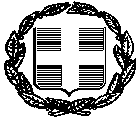 ΕΛΛΗΝΙΚΗ  ΔΗΜΟΚΡΑΤΙΑΝΟΜΟΣ ΜΑΓΝΗΣΙΑΣΔ Η Μ Ο Σ  Β Ο Λ Ο ΥΔΙΕΥΘΥΝΣΗ ΔΙΟΙΚΗΤΙΚΩΝ ΥΠΗΡΕΣΙΩΝΤΜΗΜΑ ΔΙΑΧΕΙΡΙΣΗΣΑΝΘΡΩΠΙΝΟΥ ΔΥΝΑΜΙΚΟΥ                  ΑΝΑΡΤΗΤΕΑ ΣΤΟ ΔΙΑΔΙΚΤΥΟ                  Βόλος, 2.10.2023                     Αριθ. Πρωτ.: 70771Ταχ. Δ/νση: Λεωφόρος Ειρήνης 131ΤΚ 38446 Νέα Ιωνία ΒόλουΠληροφορίες: Αργυρούλα ΙατροπούλουΤηλέφωνο: 24213 53118e-mail: a.iatropoulou@volos-city.grΠΙΝΑΚΑΣ Α: ΘΕΣΕΙΣ ΕΠΟΧΙΚΟΥ ΠΡΟΣΩΠΙΚΟΥ (ανά κωδικό θέσης)ΠΙΝΑΚΑΣ Α: ΘΕΣΕΙΣ ΕΠΟΧΙΚΟΥ ΠΡΟΣΩΠΙΚΟΥ (ανά κωδικό θέσης)ΠΙΝΑΚΑΣ Α: ΘΕΣΕΙΣ ΕΠΟΧΙΚΟΥ ΠΡΟΣΩΠΙΚΟΥ (ανά κωδικό θέσης)ΠΙΝΑΚΑΣ Α: ΘΕΣΕΙΣ ΕΠΟΧΙΚΟΥ ΠΡΟΣΩΠΙΚΟΥ (ανά κωδικό θέσης)ΠΙΝΑΚΑΣ Α: ΘΕΣΕΙΣ ΕΠΟΧΙΚΟΥ ΠΡΟΣΩΠΙΚΟΥ (ανά κωδικό θέσης)ΠΙΝΑΚΑΣ Α: ΘΕΣΕΙΣ ΕΠΟΧΙΚΟΥ ΠΡΟΣΩΠΙΚΟΥ (ανά κωδικό θέσης)ΠΙΝΑΚΑΣ Α: ΘΕΣΕΙΣ ΕΠΟΧΙΚΟΥ ΠΡΟΣΩΠΙΚΟΥ (ανά κωδικό θέσης)ΚωδικοίθέσεωνΥπηρεσίαΈδρα υπηρεσίαςΕιδικότηταΔιάρκεια σύμβασηςΑριθμόςατόμων400Δήμος Βόλου(Υπηρεσία Καθαριότητας)ΒόλοςΠ.Ε. ΜαγνησίαςΔΕ Οδηγών8 μήνες14401Δήμος Βόλου(Υπηρεσία Καθαριότητας)ΒόλοςΠ.Ε. ΜαγνησίαςΔΕ Χειριστών Μηχανημάτων Έργου8 μήνες1402Δήμος Βόλου(Υπηρεσία Καθαριότητας)ΒόλοςΠ.Ε. ΜαγνησίαςΔΕ Ηλεκτροτεχνιτών Οχημάτων8 μήνες1403Δήμος Βόλου(Υπηρεσία Καθαριότητας)ΒόλοςΠ.Ε. ΜαγνησίαςΥΕ Συνοδών Απορριμματοφόρων8 μήνες57ΠΙΝΑΚΑΣ Β: ΑΠΑΙΤΟΥΜΕΝΑ ΠΡΟΣΟΝΤΑ  (ανά κωδικό θέσης)ΠΙΝΑΚΑΣ Β: ΑΠΑΙΤΟΥΜΕΝΑ ΠΡΟΣΟΝΤΑ  (ανά κωδικό θέσης)Κωδικοί θέσεωνΤίτλος σπουδών και λοιπά απαιτούμενα (τυπικά & τυχόν πρόσθετα) προσόντα400ΚΥΡΙΑ ΠΡΟΣΟΝΤΑ:α) Πτυχίο ή δίπλωμα ή απολυτήριος τίτλος ειδικότητας Τεχνικού Αυτοκινήτων - Οχημάτων ή Εκπαιδευτή Υποψηφίων Οδηγών Αυτοκινήτων ή Εκπαιδευτή Υποψηφίων Οδηγών Αυτοκινήτων και Μοτοσικλετών ή Μηχανών και Συστημάτων Αυτοκινήτου ή Μηχανικών Αυτοκινήτων ή Τεχνικού Οχημάτων ή Μηχανικής Αυτοκινήτων ή Μηχανικών και Ηλεκτρολογικών Συστημάτων Αυτοκινήτου ή Ηλεκτρομηχανικών Συστημάτων και Αυτοματισμού Αυτοκινήτου ή Τεχνικού Μηχανοτρονικής ή Ηλεκτρολογικών Συστημάτων Αυτοκινήτων ή Τεχνικός Ηλεκτρολόγος Αυτοκινήτων Οχημάτων Επαγγελματικής Ειδικότητας, Εκπαίδευσης και Κατάρτισης επιπέδου 5 (Ι.Ε.Κ. ή Μεταλυκειακού Έτους - Τάξη Μαθητείας ΕΠΑ.Λ.) ή Επαγγελματικής Κατάρτισης επιπέδου μεταδευτεροβάθμιας επαγγελματικής εκπαίδευσης Ι.Ε.Κ. ή Επαγγελματικού Λυκείου (ΕΠΑ.Λ.) ή Επαγγελματικής Ειδικότητας, Εκπαίδευσης και Κατάρτισης επιπέδου 4 ΕΠΑ.Λ. ή Τεχνικού Επαγγελματικού Εκπαιδευτηρίου (Τ.Ε.Ε.) Β΄ κύκλου σπουδών ή Τεχνικού Επαγγελματικού Λυκείου (Τ.Ε.Λ.) ή Τμήματος Ειδίκευσης Ενιαίου Πολυκλαδικού Λυκείου (Ε.Π.Λ.) ή Μέσης Τεχνικής Επαγγελματικής Σχολής Εργοδηγών (Ν.Δ. 580/1970) ή άλλος ισότιμος τίτλος σχολικής μονάδας της ημεδαπής ή αλλοδαπής*, αντίστοιχης ειδικότητας.β) Ισχύουσα επαγγελματική άδεια οδήγησης αυτοκινήτου Γ΄ ή (C) κατηγορίας (Π.Δ. 51/2012 όπως ισχύει),γ) Πιστοποιητικό Επαγγελματικής Ικανότητας (ΠΕΙ).δ) Κάρτα Ψηφιακού Ταχογράφου Οδηγού, η οποία να είναι σε ισχύ.ΠΡΟΣΟΝΤΑ Α΄ ΕΠΙΚΟΥΡΙΑΣ: (Εφόσον οι θέσεις δεν καλυφθούν από υποψήφιους/ες με τα ανωτέρω προσόντα)α) Πτυχίο ή δίπλωμα ή απολυτήριος τίτλος ειδικότητας Μηχανών και Συστημάτων Αυτοκινήτου ή Μηχανών Αυτοκινήτου ή Μηχανοτεχνίτη Αυτοκινήτου ή Ηλεκτρολογικών Συστημάτων Αυτοκινήτου ή Τεχνίτης Ηλεκτρολόγος Αυτοκινήτων Οχημάτων ή Τεχνιτών Ηλεκτρολογικών Συστημάτων Αυτοκινήτων ή Ηλεκτρικού Συστήματος Αυτοκινήτου ή Ηλεκτροτεχνίτη Αυτοκινήτου ή Τεχνιτών Ηλεκτρολογικών Συστημάτων Αυτοκινήτων ή Τεχνιτών Μηχανών και Συστημάτων Αυτοκινήτου ή Τεχνίτης Μηχανικός αυτοκινήτων μοτοσικλετών και μηχανών θαλάσσης Επαγγελματικής Σχολής (ΕΠΑ.Σ.) ν.3475/2006 ή Επαγγελματικής Σχολής (ΕΠΑ.Σ.) Μαθητείας ΟΑΕΔ ν.3475/2006 ή Επαγγελματικής Σχολής ΟΑΕΔ (ν.4763/2020) ή Επαγγελματικής Σχολής Κατάρτισης Ε.Σ.Κ. (ν.4763/2020) ή Σχολής Επαγγελματικής Κατάρτισης Σ.Ε.Κ. (ν.4186/2013) ή Τεχνικού Επαγγελματικού Εκπαιδευτηρίου Τ.Ε.Ε. Α΄ κύκλου σπουδών ή Τεχνικής Επαγγελματικής Σχολής Τ.Ε.Σ. (ν.1566/1985 ή ν.576/1997) ή Σχολής Μαθητείας ΟΑΕΔ (ν.1346/1983 ή ν.1566/1985) ή άλλος ισότιμος τίτλος σχολικής μονάδας της ημεδαπής ή αλλοδαπής*, αντίστοιχης ειδικότητας.β) Ισχύουσα επαγγελματική άδεια οδήγησης αυτοκινήτου Γ΄ ή (C) κατηγορίας (Π.Δ. 51/2012 όπως ισχύει),γ) Πιστοποιητικό Επαγγελματικής Ικανότητας (ΠΕΙ).δ) Κάρτα Ψηφιακού Ταχογράφου Οδηγού, η οποία να είναι σε ισχύ.ΠΡΟΣΟΝΤΑ Β΄ ΕΠΙΚΟΥΡΙΑΣ: (Εφόσον οι θέσεις δεν καλυφθούν από υποψήφιους/ες με τα ανωτέρω προσόντα)α) Οποιοδήποτε πτυχίο ή δίπλωμα ή απολυτήριος τίτλος Επαγγελματικής Ειδικότητας, Εκπαίδευσης και Κατάρτισης επιπέδου 5 (Ι.Ε.Κ. ή Μεταλυκειακού Έτους - Τάξη Μαθητείας ΕΠΑ.Λ.) ή Επαγγελματικής Κατάρτισης επιπέδου μεταδευτεροβάθμιας επαγγελματικής εκπαίδευσης Ι.Ε.Κ. ή Επαγγελματικού Λυκείου (ΕΠΑ.Λ.) ή Επαγγελματικής Ειδικότητας, Εκπαίδευσης και Κατάρτισης επιπέδου 4 ΕΠΑ.Λ. ή Τεχνικού Επαγγελματικού Εκπαιδευτηρίου (Τ.Ε.Ε.) Β΄ κύκλου Σπουδών ή Ενιαίου Πολυκλαδικού Λυκείου (Ε.Π.Λ.) ή Τεχνικού Επαγγελματικού Λυκείου (Τ.Ε.Λ.) ή Μέσης Τεχνικής Επαγγελματικής Σχολής Εργοδηγών (Ν.Δ. 580/1970) ή Γενικού Λυκείου ή Ενιαίου Λυκείου ή Λυκείου Γενικής Κατεύθυνσης ή άλλος ισότιμος τίτλος σχολικής μονάδας της ημεδαπής ή αλλοδαπής* ανεξαρτήτως ειδικότητας.β) Ισχύουσα επαγγελματική άδεια οδήγησης αυτοκινήτου Γ΄ ή (C) κατηγορίας (Π.Δ. 51/2012 όπως ισχύει),γ) Πιστοποιητικό Επαγγελματικής Ικανότητας (ΠΕΙ).δ) Κάρτα Ψηφιακού Ταχογράφου Οδηγού, η οποία να είναι σε ισχύ.*Βλέπε αλλαγές παραρτήματος Ανακοινώσεων Συμβάσεων Εργασίας Ορισμένου Χρόνου (ΣΟΧ) εντός πλαισίου Ανακοίνωσης.ΣΥΜΠΛΗΡΩΜΑΤΙΚΕΣ ΔΙΕΥΚΡΙΝΙΣΕΙΣ (σύμφωνα με την απαιτούμενη κατά τα ανωτέρω άδεια οδήγησης αυτοκινήτου)Προκειμένου για την απόδειξη κατοχής του Πιστοποιητικού Επαγγελματικής Ικανότητας (ΠΕΙ) απαιτείται:είτε η κατοχή Δελτίου Επιμόρφωσης Οδηγού, το οποίο να είναι σε ισχύ και το οποίο εκδίδεται από την Υπηρεσία Μεταφορών και Επικοινωνιών της Περιφέρειας  στην περιοχή της οποίας βρίσκεται η κατοικία του ενδιαφερομένου.είτε η καταχώρηση επί του εντύπου της άδειας οδήγησης του κοινοτικού αριθμού «95» δίπλα σε μία ή περισσότερες εκ των κατηγοριών ή υποκατηγοριών που κατέχει ο υποψήφιος και απαιτούνται από την ανακοίνωση.ΠΡΟΣΟΧΗ: Σε περίπτωση αντικατάστασης άδειας, για την ενσωμάτωση μίας ή περισσοτέρων κατηγοριών ή υποκατηγοριών κατοχής του ζητούμενου από την ανακοίνωση Πιστοποιητικού Επαγγελματικής Ικανότητας (ΠΕΙ) και εφόσον προκύπτουν λόγοι καθυστέρησης της διαδικασίας επανέκδοσής της, γίνεται δεκτή και η ΒΕΒΑΙΩΣΗ της αρμόδιας υπηρεσίας της Διεύθυνσης Μεταφορών και Επικοινωνιών στην οποία να αναφέρονται:Το ονοματεπώνυμο και το όνομα πατρός του αιτούντος τη βεβαίωσηΟ αριθμός της άδειας οδήγησης την οποία κατέχει καθώς και η νέα ισχύς της (έναρξη, λήξη)Η κατηγορία ή υποκατηγορία ΠΕΙ που του έχει χορηγηθεί και απαιτείται από την ανακοίνωση, καθώς και η ισχύς του (έναρξη - λήξη) και να επιβεβαιώνεται ότι η άδεια βρίσκεται σε διαδικασία επανέκδοσής της, λόγω ενσωμάτωσης κατηγορίας ή υποκατηγορίας ΠΕΙ.Αυτονόητο είναι ότι οι υποψήφιοι πρέπει να προσκομίσουν οπωσδήποτε την απαιτούμενη από την ανακοίνωση άδεια οδήγησης. Για τις άδειες οδήγησης αυτοκινήτων, όταν δεν προκύπτει η ημερομηνία της αρχικής κτήσης, της κατά την ανακοίνωση απαιτούμενης άδειας, αλλά μόνο η ημερομηνία λήξης της άδειας ή τυχόν πρόσφατης θεώρησης, πρέπει οι υποψήφιοι να συνυποβάλουν και σχετική βεβαίωση της οικείας υπηρεσίας Μεταφορών και Επικοινωνιών.Σε περίπτωση αδυναμίας της αρμόδιας υπηρεσίας να χορηγήσει τη βεβαίωση αυτή, λόγω καταστροφής ή φθοράς των αρχείων της, αρκεί :η προσκόμιση της βεβαίωσης της υπηρεσίας αυτής στην οποία να αναφέρεται ο λόγος αδυναμίας καθώς καιη προσκόμιση Υπεύθυνης Δήλωσης κατά το άρθρο 8 του ν.1599/1986 του υποψηφίου στην οποία να δηλώνει την ακριβή ημερομηνία αρχικής κτήσης της κατηγορίας επαγγελματικής άδειας οδήγησης που ζητείται από την προκήρυξη.Ισχύουσα άδεια οδήγησης που έχει εκδοθεί από κράτος − μέλος της Ευρωπαϊκής Ένωσης ή από τη Νορβηγία, ή από την Ισλανδία ή από το Λιχτενστάιν, εξακολουθεί να ισχύει στο ελληνικό έδαφος, ως έχει, εφόσον τηρούνται οι όροι και οι προϋποθέσεις χορήγησης της αντίστοιχης κατηγορίας άδειας οδήγησης του π.δ. 51/2012, όπως ισχύει (παρ. 6,  άρθρο τρίτο, Ν. 4383/2016_ ΦΕΚ 72/20.4.2016/τ.Α΄). Στην περίπτωση που οι υποψήφιοι είναι κάτοχοι επαγγελματικής άδειας οδήγησης αλλοδαπής (εκτός κρατών-μελών της Ευρωπαϊκής Ένωσης), για να γίνουν δεκτοί πρέπει να προσκομίσουν αντιστοιχία της άδειας οδήγησης αλλοδαπής με τις επαγγελματικές άδειες οδήγησης ημεδαπής.401ΚΥΡΙΑ ΠΡΟΣΟΝΤΑ:α) Άδεια μηχανοδηγού-χειριστή μηχανημάτων εκτέλεσης τεχνικών έργων ομάδας Β΄  τάξης  Γ΄   του Π.Δ.  31/1990, ή άδεια χειριστή μηχανημάτων έργου (Μ.Ε.) ομάδας Α΄ ειδικότητας 1 του Π.Δ. 113/2012 για τα Μ.Ε. 1.3 της κατάταξης του άρθρου 2 της με αριθμ. οικ. 1032/166/Φ.Γ.9.6.4 (Η)/5.3.2013 (Φ.Ε.Κ. 519/6.3.2013/τ.Β΄) υπουργικής απόφασης,  όπως τροποποιήθηκε συμπληρώθηκε και ισχύει (βλ. ΕΠΙΣΗΜΑΝΣΕΙΣ).  β) Ισχύουσα άδεια οδήγησης αυτοκινήτου ερασιτεχνική ή επαγγελματική.  γ) Οποιοδήποτε πτυχίο ή δίπλωμα ή απολυτήριος τίτλος Επαγγελματικής Ειδικότητας, Εκπαίδευσης και Κατάρτισης επιπέδου 5 (Ι.Ε.Κ. ή Μεταλυκειακού Έτους - Τάξη Μαθητείας ΕΠΑ.Λ.) ή Επαγγελματικής Κατάρτισης επιπέδου μεταδευτεροβάθμιας επαγγελματικής εκπαίδευσης Ι.Ε.Κ. ή Επαγγελματικού Λυκείου (ΕΠΑ.Λ.) ή Επαγγελματικής Ειδικότητας, Εκπαίδευσης και Κατάρτισης επιπέδου 4 ΕΠΑ.Λ. ή Τεχνικού Επαγγελματικού Εκπαιδευτηρίου (Τ.Ε.Ε.) Β΄ κύκλου Σπουδών ή Ενιαίου Πολυκλαδικού Λυκείου (Ε.Π.Λ.) ή Τεχνικού Επαγγελματικού Λυκείου (Τ.Ε.Λ.) ή Μέσης Τεχνικής Επαγγελματικής Σχολής Εργοδηγών (Ν.Δ. 580/1970) ή Γενικού Λυκείου ή Ενιαίου Λυκείου ή Λυκείου Γενικής Κατεύθυνσης ή άλλος ισότιμος τίτλος σχολικής μονάδας της ημεδαπής ή αλλοδαπής* ανεξαρτήτως ειδικότητας.ΠΡΟΣΟΝΤΑ Α΄ ΕΠΙΚΟΥΡΙΑΣ:(Εφόσον η θέση δεν καλυφθεί από υποψήφιο/α με τα ανωτέρω προσόντα)α) Άδεια μηχανοδηγού-χειριστή μηχανημάτων εκτέλεσης τεχνικών έργων ομάδας Β΄  τάξης  Γ΄   του Π.Δ.  31/1990, ή άδεια χειριστή μηχανημάτων έργου (Μ.Ε.) ομάδας Α΄ ειδικότητας 1 του Π.Δ. 113/2012 για τα Μ.Ε. 1.3 της κατάταξης του άρθρου 2 της με αριθμ. οικ. 1032/166/Φ.Γ.9.6.4 (Η)/5.3.2013 (Φ.Ε.Κ. 519/6.3.2013/τ.Β΄) υπουργικής απόφασης,  όπως τροποποιήθηκε συμπληρώθηκε και ισχύει (βλ. ΕΠΙΣΗΜΑΝΣΕΙΣ).  β) Ισχύουσα άδεια οδήγησης αυτοκινήτου ερασιτεχνική ή επαγγελματική.γ) Οποιοδήποτε πτυχίο ή δίπλωμα ή απολυτήριος τίτλος Επαγγελματικής Σχολής (ΕΠΑ.Σ.) ν.3475/2006 ή Επαγγελματικής Σχολής (ΕΠΑ.Σ.) Μαθητείας ΟΑΕΔ ν.3475/2006 ή Επαγγελματικής Σχολής ΟΑΕΔ (ν.4763/2020) ή Επαγγελματικής Σχολής Κατάρτισης Ε.Σ.Κ. (ν.4763/2020) ή Σχολής Επαγγελματικής Κατάρτισης Σ.Ε.Κ. (ν.4186/2013) ή Τεχνικού Επαγγελματικού Εκπαιδευτηρίου Τ.Ε.Ε. Α΄ κύκλου σπουδών ή Τεχνικής Επαγγελματικής Σχολής Τ.Ε.Σ. (ν.1566/1985 ή ν.576/1997) ή Σχολής Μαθητείας ΟΑΕΔ (ν.1346/1983 ή ν.1566/1985) ή άλλος ισότιμος τίτλος σχολικής μονάδας της ημεδαπής ή αλλοδαπής*.ΠΡΟΣΟΝΤΑ Β΄ ΕΠΙΚΟΥΡΙΑΣ: (Εφόσον η θέση δεν καλυφθεί από υποψήφιο/α με τα ανωτέρω προσόντα)α) Άδεια μηχανοδηγού-χειριστή μηχανημάτων εκτέλεσης τεχνικών έργων ομάδας Β΄  τάξης  Γ΄   του Π.Δ.  31/1990, ή άδεια χειριστή μηχανημάτων έργου (Μ.Ε.) ομάδας Α΄ ειδικότητας 1 του Π.Δ. 113/2012 για τα Μ.Ε. 1.3 της κατάταξης του άρθρου 2 της με αριθμ. οικ. 1032/166/Φ.Γ.9.6.4 (Η)/5.3.2013 (Φ.Ε.Κ. 519/6.3.2013/τ.Β΄) υπουργικής απόφασης,  όπως τροποποιήθηκε συμπληρώθηκε και ισχύει (βλ. ΕΠΙΣΗΜΑΝΣΕΙΣ).  β) Ισχύουσα άδεια οδήγησης αυτοκινήτου ερασιτεχνική ή επαγγελματική.γ) Απολυτήριος τίτλος υποχρεωτικής εκπαίδευσης (δηλαδή απολυτήριο τριταξίου γυμνασίου ή για υποψήφιους που έχουν αποφοιτήσει μέχρι και το 1980 απολυτήριο δημοτικού σχολείου) ή απολυτήριος τίτλος Γυμνασίου Σχολείου Δεύτερης Ευκαιρίας ή απολυτήριος τίτλος Εργαστηρίων Ειδικής Επαγγελματικής Εκπαίδευσης και Κατάρτισης του άρθρου 1 του ν. 2817/2000 ή πτυχίο Κατώτερης Τεχνικής Σχολής του Ν.Δ. 580/1970 ή πτυχίο Κατωτέρας Τεχνικής Σχολής Μαθητείας ΟΑΕΔ Β.Δ. 3/1952, Ν.Δ. 212/1969, ν. 4504/1966 ή άλλος ισότιμος των ανωτέρω τίτλος της αλλοδαπής και αντίστοιχη εμπειρία τουλάχιστον τριών (3) ετών, μετά την απόκτηση της παραπάνω άδειας άσκησης επαγγέλματος.*Βλέπε αλλαγές Παραρτήματος Ανακοινώσεων Συμβάσεων Εργασίας Ορισμένου Χρόνου (ΣΟΧ) εντός πλαισίου Ανακοίνωσης.ΕΠΙΣΗΜΑΝΣΕΙΣ:Υποψήφιοι που κατείχαν άδεια την οποία αντικατέστησαν βάσει του π.δ.113/2012, εφόσον στην νέα αυτή άδεια δεν αναγράφεται η αρχική άδεια και η ημεροχρονολογία κτήσης αυτής, οφείλουν να προσκομίσουν σχετική βεβαίωση της αρμόδιας υπηρεσίας από την οποία να προκύπτουν τα ανωτέρω στοιχεία. Η εν λόγω βεβαίωση απαιτείται, προκειμένου να προσμετρηθεί το βαθμολογούμενο κριτήριο της εμπειρίας.Για τα  θερμικά μηχανήματα  γίνονται δεκτές και οι άδειες μηχανοδηγών χειριστών μηχανημάτων εκτέλεσης τεχνικών έργων που χορηγήθηκαν βάσει του π.δ. 22/1976 (ΦΕΚ 6/12.01.1976/τ.Α’).Ισχύουσα άδεια οδήγησης που έχει εκδοθεί από κράτος − μέλος της Ευρωπαϊκής Ένωσης ή από τη Νορβηγία, ή από την Ισλανδία ή από το Λιχτενστάιν, εξακολουθεί να ισχύει στο ελληνικό έδαφος, ως έχει, εφόσον τηρούνται οι όροι και οι προϋποθέσεις χορήγησης της αντίστοιχης κατηγορίας άδειας οδήγησης του π.δ. 51/2012, όπως ισχύει (παρ. 6,  άρθρο τρίτο, Ν. 4383/2016_ ΦΕΚ 72/20.4.2016/τ.Α΄). Στην περίπτωση που οι υποψήφιοι είναι κάτοχοι επαγγελματικής άδειας οδήγησης αλλοδαπής (εκτός κρατών-μελών της Ευρωπαϊκής ΄Ενωσης), για να γίνουν δεκτοί πρέπει να προσκομίσουν αντιστοιχία της άδειας οδήγησης αλλοδαπής με τις επαγγελματικές άδειες οδήγησης ημεδαπής.402ΚΥΡΙΑ ΠΡΟΣΟΝΤΑα) Άδεια άσκησης επαγγέλματος Ηλεκτροτεχνίτη αυτοκινήτων ή βεβαίωση ορθής αναγγελίας έναρξης άσκησης επαγγέλματος τεχνίτη αυτοκινήτων ειδικότητας Ηλεκτροτεχνίτη.β) Οποιοδήποτε πτυχίο ή δίπλωμα ή απολυτήριος τίτλος Επαγγελματικής Ειδικότητας, Εκπαίδευσης και Κατάρτισης επιπέδου 5 (Ι.Ε.Κ. ή Μεταλυκειακού Έτους - Τάξη Μαθητείας ΕΠΑ.Λ.) ή Επαγγελματικής Κατάρτισης επιπέδου μεταδευτεροβάθμιας επαγγελματικής εκπαίδευσης Ι.Ε.Κ. ή Επαγγελματικού Λυκείου (ΕΠΑ.Λ.) ή Επαγγελματικής Ειδικότητας, Εκπαίδευσης και Κατάρτισης επιπέδου 4 ΕΠΑ.Λ. ή Τεχνικού Επαγγελματικού Εκπαιδευτηρίου (Τ.Ε.Ε.) Β΄ κύκλου σπουδών ή Τεχνικού Επαγγελματικού Λυκείου (Τ.Ε.Λ.) ή Τμήματος Ειδίκευσης Ενιαίου Πολυκλαδικού Λυκείου (Ε.Π.Λ.) ή Μέσης Τεχνικής Επαγγελματικής Σχολής Εργοδηγών (Ν.Δ. 580/1970) ή άλλος ισότιμος τίτλος σχολικής μονάδας της ημεδαπής ή αλλοδαπής*, το οποίο οδηγεί στην απόκτηση της ανωτέρω άδειας άσκησης επαγγέλματος ή βεβαίωσης.ΕΠΙΚΟΥΡΙΚΑ ΠΡΟΣΟΝΤΑ(Εφόσον η θέση δεν καλυφθεί από υποψήφιο/α με τα ανωτέρω προσόντα)α) Άδεια άσκησης επαγγέλματος Ηλεκτροτεχνίτη αυτοκινήτων ή βεβαίωση ορθής αναγγελίας έναρξης άσκησης επαγγέλματος τεχνίτη αυτοκινήτων ειδικότητας Ηλεκτροτεχνίτη.β) Οποιοδήποτε πτυχίο ή δίπλωμα ή απολυτήριος τίτλος Επαγγελματικής Σχολής (ΕΠΑ.Σ.) ν.3475/2006 ή Επαγγελματικής Σχολής (ΕΠΑ.Σ.) Μαθητείας ΟΑΕΔ ν.3475/2006 ή Επαγγελματικής Σχολής ΟΑΕΔ (ν.4763/2020) ή Επαγγελματικής Σχολής Κατάρτισης Ε.Σ.Κ. (ν.4763/2020) ή Σχολής Επαγγελματικής Κατάρτισης Σ.Ε.Κ. (ν.4186/2013) ή Τεχνικού Επαγγελματικού Εκπαιδευτηρίου Τ.Ε.Ε. Α΄ κύκλου σπουδών ή Τεχνικής Επαγγελματικής Σχολής Τ.Ε.Σ. (ν.576/1977 ή ν.1566/1985) ή Σχολής Μαθητείας ΟΑΕΔ (ν.1346/1983 ή ν.1566/1985) ή άλλος ισότιμος τίτλος σχολικής μονάδας της ημεδαπής ή αλλοδαπής*, το οποίο οδηγεί στην απόκτηση της ανωτέρω άδειας άσκησης επαγγέλματος ή βεβαίωσης.*Βλέπε αλλαγές Παραρτήματος Ανακοινώσεων Συμβάσεων Εργασίας Ορισμένου Χρόνου (ΣΟΧ) εντός πλαισίου Ανακοίνωσης.403Δεν απαιτούνται ειδικά τυπικά προσόντα (τελευταίο εδάφιο περ. στ΄ παρ. 1 άρθρου 40 Ν. 4765/2021).Ως βαθμολογούμενη εμπειρία για τους παρακάτω κωδικούς θέσεων νοείται η απασχόληση με σχέση εργασίας ή σύμβαση έργου στον δημόσιο ή στον ιδιωτικό τομέα ή άσκηση επαγγέλματος σε καθήκοντα ή έργα συναφή με το αντικείμενο των προς πλήρωση θέσεων.Ως βαθμολογούμενη εμπειρία για τους παρακάτω κωδικούς θέσεων νοείται η απασχόληση με σχέση εργασίας ή σύμβαση έργου στον δημόσιο ή στον ιδιωτικό τομέα ή άσκηση επαγγέλματος σε καθήκοντα ή έργα συναφή με το αντικείμενο των προς πλήρωση θέσεων.ΚΩΔΙΚΟΙ ΘΕΣΕΩΝΕΜΠΕΙΡΙΑ ΚΑΙ ΤΡΟΠΟΣ ΑΠΟΔΕΙΞΗΣ400Η εμπειρία λαμβάνεται υπόψη μετά την απόκτηση της ζητούμενης από την παρούσα ανακοίνωση επαγγελματικής άδειας οδήγησης. Για την απόδειξη της εμπειρίας αυτής βλ. δικαιολογητικά περίπτωση Α(1) ή Ειδικές περιπτώσεις απόδειξης εμπειρίας του Παραρτήματος ανακοινώσεων Συμβάσεων εργασίας Ορισμένου Χρόνου (ΣΟΧ) - ΚΕΦΑΛΑΙΟ I., στοιχείο 12. Πιστοποιητικά απόδειξης εμπειρίας.401Η εμπειρία λαμβάνεται υπόψη μετά την απόκτηση της ζητούμενης από την παρούσα ανακοίνωση άδειας μηχανοδηγού – χειριστή.Για τις επαγγελματικές άδειες, που εκδόθηκαν βάσει του Π.Δ. 113/2012 βλ. σχετική ΕΠΙΣΗΜΑΝΣΗ στα αντίστοιχα προσόντα του ΠΙΝΑΚΑ Β: AΠΑΙΤΟΥΜΕΝΑ ΠΡΟΣΟΝΤΑ (ανά κωδικό θέσης).Για την απόδειξη της εμπειρίας αυτής βλ. δικαιολογητικά περίπτωση Α(1) ή Ειδικές περιπτώσεις απόδειξης εμπειρίας του Παραρτήματος ανακοινώσεων Συμβάσεων εργασίας Ορισμένου Χρόνου (ΣΟΧ) - ΚΕΦΑΛΑΙΟ Ι., στοιχείο 12. Πιστοποιητικά απόδειξης εμπειρίας.402Η εμπειρία λαμβάνεται υπόψη μετά την απόκτηση της ζητούμενης από την παρούσα ανακοίνωση άδειας άσκησης επαγγέλματος ή βεβαίωσης ορθής αναγγελίας.Για την απόδειξη της εμπειρίας αυτής βλ. δικαιολογητικά περίπτωση Α(1) ή Ειδικές περιπτώσεις απόδειξης εμπειρίας του Παραρτήματος ανακοινώσεων Συμβάσεων εργασίας Ορισμένου Χρόνου (ΣΟΧ) - ΚΕΦΑΛΑΙΟ Ι., στοιχείο 12. Πιστοποιητικά απόδειξης εμπειρίας.Ως βαθμολογούμενη εμπειρία για τον παρακάτω κωδικό θέσεων της κατηγορίας υποχρεωτικής εκπαίδευσης (ΥΕ) λαμβάνεται υπόψη η απασχόληση σε οποιαδήποτε καθήκοντα.Ως βαθμολογούμενη εμπειρία για τον παρακάτω κωδικό θέσεων της κατηγορίας υποχρεωτικής εκπαίδευσης (ΥΕ) λαμβάνεται υπόψη η απασχόληση σε οποιαδήποτε καθήκοντα.ΚΩΔΙΚΟΣ ΘΕΣΕΩΝΕΜΠΕΙΡΙΑ ΚΑΙ ΤΡΟΠΟΣ ΑΠΟΔΕΙΞΗΣ403Για την απόδειξη της εμπειρίας αυτής βλ. δικαιολογητικά περίπτωση Γ ή Ειδικές περιπτώσεις απόδειξης εμπειρίας του Παραρτήματος ανακοινώσεων Συμβάσεων εργασίας Ορισμένου Χρόνου (ΣΟΧ) - ΚΕΦΑΛΑΙΟ I., στοιχείο 12. Πιστοποιητικά απόδειξης εμπειρίας.Μέχρι ενσωματώσεως των σχετικών αλλαγών στο «ΠΑΡΑΡΤΗΜΑ ΑΝΑΚΟΙΝΩΣΕΩΝ ΣΥΜΒΑΣΕΩΝ ΕΡΓΑΣΙΑΣ ΟΡΙΣΜΕΝΟΥ ΧΡΟΝΟΥ (ΣΟΧ)» με σήμανση έκδοσης «10-6-2021» ισχύουν τα παρακάτω:Με το άρθρο 82 του Ν. 5003/2022 (ΦΕΚ  230/τ.Α’/14-12-2022), το ανώτατο όριο ηλικίας συμμετοχής των υποψηφίων που αναφέρεται στα ΓΕΝΙΚΑ ΠΡΟΣΟΝΤΑ ΕΠΙΛΟΓΗΣ του Παραρτήματος Ανακοινώσεων Συμβάσεων Εργασίας Ορισμένου Χρόνου (ΣΟΧ) με σήμανση έκδοσης «10-6-2021» ορίζεται: (α) το εξηκοστό έβδομο (67ο) έτος και (β) κατ’ εξαίρεση, έως το εβδομηκοστό (70ο) έτος για όσους υποψηφίους έχουν συμπληρώσει  το εξηκοστό έβδομο (67ο) έτος της ηλικίας και δεν έχουν συνταξιοδοτηθεί από το δημόσιο ταμείο ή άλλον ασφαλιστικό φορέα.Για την συμμετοχή των ανωτέρω υποψηφίων της περίπτωσης (β) απαιτείται να υποβληθεί χωριστή υπεύθυνη δήλωση, στην οποία να δηλώνουν ότι μέχρι τη λήξη προθεσμίας υποβολής της αίτησης δεν έχουν θεμελιώσει δικαίωμα συνταξιοδότησης.Τίτλοι, πιστοποιητικά και βεβαιώσεις της αλλοδαπής που απαιτούνται από την Ανακοίνωση πρέπει απαραιτήτως να συνοδεύονται από επίσημη μετάφρασή τους στην ελληνική γλώσσα και να έχουν επικυρωθεί, σύμφωνα με τα οριζόμενα στο «Παράρτημα Ανακοινώσεων Συμβάσεων Εργασίας Ορισμένου Χρόνου (ΣΟΧ)» με σήμανση έκδοσης «10-6-2021» και ειδικότερα στην τελευταία ενότητα του Κεφαλαίου Ι με τίτλο «ΠΡΟΣΚΟΜΙΣΗ ΤΙΤΛΩΝ, ΠΙΣΤΟΠΟΙΗΤΙΚΩΝ ΚΑΙ ΒΕΒΑΙΩΣΕΩΝ».     Σημειώνεται ότι από 1.9.2021 (κατάργηση μεταφραστικής υπηρεσίας Υπουργείου      Εξωτερικών 31/8/2021- άρθρο 478 παρ. 6 ν. 4781/2021), οι υποψήφιοι μπορούν να αναζητούν και να επιλέγουν μεταφραστή στη διεύθυνση metafraseis.services.gov.gr ή μέσω της εφαρμογής «Πιστοποιημένοι Μεταφραστές» της Ενιαίας Ψηφιακής Πύλης gov.gr. Συγκεκριμένα, η πρόσβαση στην εφαρμογή θα γίνεται ακολουθώντας τα εξής βήματα: πληκτρολόγηση της διεύθυνσης www.gov.gr, επιλογή της κατηγορίας Πολίτης και καθημερινότητα, και στη συνέχεια επιλογή Μεταφράσεις, Αναζήτηση πιστοποιημένου μεταφραστή, Είσοδος στην υπηρεσία.Στις παρ. 13 και 14 του ΚΕΦΑΛΑΙΟΥ Ι : ΑΠΑΡΑΙΤΗΤΑ ΔΙΚΑΙΟΛΟΓΗΤΙΚΑ ΣΥΜΜΕΤΟΧΗΣ του ως άνω ΠΑΡΑΡΤΗΜΑΤΟΣ (σελ. 26, 27, 28, 29 και 30), όπου γίνεται αναφορά στα Κέντρα Πιστοποίησης Αναπηρίας (ΚΕ.Π.Α.), προστίθεται το κάτωθι κείμενο:Πιστοποιητικά Κέντρων Πιστοποίησης (ΚΕ.Π.Α.) σε ισχύ θεωρούνται όσα βεβαιώνουν το προβλεπόμενο ποσοστό αναπηρίας και τα οποία:α) Αναφέρουν ότι ισχύουν εφ’ όρου ζωής ή ισχύουν επ’ αόριστο ή η πάθηση είναι μη αναστρέψιμη.β)Αναφέρουν συγκεκριμένη χρονική διάρκεια ισχύος (από…. έως….) της πιστοποίησης, η οποία να ισχύει τουλάχιστον μέχρι την ημερομηνία λήξης της προθεσμίας υποβολής των αιτήσεων συμμετοχής.Πιστοποιητικά ΚΕ.Π.Α. στα οποία δεν αναφέρεται η χρονική διάρκεια ισχύος, όπως ενδεικτικά όσα εκδίδονται στο πλαίσιο του Ν. 2643/1998, δεν ισχύουν αυτοτελώς, αλλά αποτελούν αναπόσπαστο τμήμα άλλων (αρχικών) βεβαιώσεων ΚΕ.Π.Α., όπου αναγράφεται η ισχύς τους και επομένως πρέπει να προσκομίζονται αθροιστικά.Επιπλέον, οι πριν την 01.09.2011 εκδοθείσες βεβαιώσεις πιστοποίησης αναπηρίας από τις αντίστοιχες Α/βάθμιες Υγειονομικές Επιτροπές των νομαρχιών, της περιφέρειας ή των φορέων Κοινωνικής Ασφάλισης, εφ’ όσον πρόκειται για επ’ αόριστον κρίση, γίνονται δεκτές.Με το άρθρο 51 του Ν. 4954/2022 καταργείται η παρ. 1 του άρθρου δευτέρου του Ν.4528/2018 και ως εκ τούτου, για την εξέταση των κωλυμάτων του Π.Δ. 164/2004, δεν λαμβάνεται υπόψη η παρ. 4 της ενότητας «ΕΠΙΣΗΜΑΝΣΕΙΣ ΓΙΑ ΤΑ ΚΩΛΥΜΑΤΑ ΤΩΝ Π.Δ. 164/2004 & Π.Δ. 180/2004» (σελίδα 44) του Παραρτήματος Ανακοινώσεων Συμβάσεων Εργασίας Ορισμένου Χρόνου (ΣΟΧ) με σήμανση έκδοσης «10-6-2021».* Μετά την εφαρμογή του Π.Δ. 85/2022 (ΦΕΚ 232/τ. Α΄/17-12-2022), η παρ. 3 (Για την κατηγορία Δευτεροβάθμιας Εκπαίδευσης) του ΚΕΦΑΛΑΙΟΥ Ι : ΑΠΑΡΑΙΤΗΤΑ ΔΙΚΑΙΟΛΟΓΗΤΙΚΑ ΣΥΜΜΕΤΟΧΗΣ, αναμορφώνεται ως κατωτέρω:Για την κατηγορία Δευτεροβάθμιας Εκπαίδευσης:Τίτλος σπουδών στον οποίο να αναγράφεται ο ακριβής βαθμός , η ημερομηνία και το έτος κτήσης αυτού. Σε περίπτωση που ο βαθμός εκφράζεται με αξιολογικό χαρακτηρισμό πρέπει να υποβληθεί και βεβαίωση της οικείας σχολικής μονάδας για τον ακριβή αριθμητικό βαθμό, με δύο δεκαδικά ψηφία. Εάν ο υποψήφιος δεν προσκομίζει βεβαίωση για τον ακριβή αριθμητικό βαθμό, θα λαμβάνεται υπόψη η κατώτερη βαθμολογία που αντιστοιχεί στην αξιολογική κλίμακα.Στην περίπτωση που υποψήφιοι Δευτεροβάθμιας Εκπαίδευσης (για ειδικότητα που γίνεται δεκτός, έστω και επικουρικά, οποιοσδήποτε τίτλος Δευτεροβάθμιας Εκπαίδευσης ή Υποχρεωτικής Εκπαίδευσης) προσκομίσουν ανώτερο τίτλο σπουδών από τον ζητούμενο, αυτός γίνεται δεκτός (τεκμαίρεται η κατοχή του) και εφόσον μοριοδοτείται θεωρείται ότι φέρει τη βάση της εικοσάβαθμης κλίμακας «10»Για τους αποφοίτους των Ι.Ε.Κ. ή Μεταλυκειακού Έτους – Τάξης Μαθητείας ΕΠΑ.Λ. προκειμένου για τη συμμετοχή τους σε θέσεις Δευτεροβάθμιας Εκπαίδευσης, ως βαθμός διπλώματος για το διορισμό ή πρόσληψη στο δημόσιο τομέα νοείται ο μέσος όρος βαθμολογίας στο θεωρητικό μέρος των εξετάσεων πιστοποίησης, ο αναφερόμενος σε βεβαίωση που εκδίδεται από τον Ο.Ε.Ε.Κ. ή Ε.Ο.Π.Π. ή Ε.Ο.Π.Π.Ε.Π. Προς απόδειξη αυτών οι υποψήφιοι απόφοιτοι ΙΕΚ, πρέπει να προσκομίσουν :Δίπλωμα Επαγγελματικής Κατάρτισης επιπέδου μεταδευτεροβάθμιας επαγγελματικής εκπαίδευσης [Ι.Ε.Κ.] ή Δίπλωμα Επαγγελματικής Ειδικότητας, Εκπαίδευσης και Κατάρτισης επιπέδου 4 [Ι.Ε.Κ.] ή επιπέδου 5 [Ι.Ε.Κ.] ή Δίπλωμα Επαγγελματικής Ειδικότητας Εκπαίδευσης και Κατάρτισης επιπέδου 5 [Ι.Ε.Κ. ή Τάξης Μαθητείας ΕΠΑ.Λ.] ήΠτυχίο Επαγγελματικής Ειδικότητας, Εκπαίδευσης και Κατάρτισης επιπέδου 5 [τάξης Μαθητείας ΕΠΑ.Λ.] και Βεβαίωση του Ο.Ε.Ε.Κ. ή του Ε.Ο.Π.Π. ή του Ε.Ο.Π.Π.Ε.Π. που αποτελεί αναπόσπαστο παράρτημα του διπλώματος από την οποία να προκύπτει ο μέσος όρος της βαθμολογίας τους στο θεωρητικό μέρος των εξετάσεων πιστοποίησης. Εναλλακτικά οι υποψήφιοι μπορούν να προσκομίσουν μόνο Βεβαίωση του Ο.Ε.Ε.Κ. ή του Ε.Ο.Π.Π ή του Ε.Ο.Π.Π.Ε.Π. που επέχει θέση διπλώματος ή πτυχίου, από την οποία να προκύπτει η ειδικότητα, ο μέσος όρος της βαθμολογίας τους στο θεωρητικό μέρος των εξετάσεων πιστοποίησης και η ακριβής ημερομηνία κατά την οποία ο ενδιαφερόμενος κατέστη διπλωματούχος.Ειδικώς, ως προς τα διπλώματα της ειδικότητας «Εκπαιδευτής Υποψηφίων Οδηγών Αυτοκινήτων και Μοτοσικλετών» μετά την 3.5.2011, ως βαθμός διπλώματος νοείται ο μέσος όρος βαθμολογίας θεωρητικού και πρακτικού μέρους των εξετάσεων πιστοποίησης. [ΠΡΟΣΟΧΗ: Επί του συγκεκριμένου διπλώματος ο βαθμός του πρακτικού μέρους αναγράφεται στη δεκάβαθμη κλίμακα, ενώ του θεωρητικού μέρους στην εικοσάβαθμη.  Συνεπώς, η άθροιση, προκειμένου να υπολογιστεί ο μέσος όρος, θα γίνει μετά την αναγωγή του βαθμού του πρακτικού μέρους στην εικοσάβαθμη κλίμακα  π.χ. ο βαθμός 8 της δεκάβαθμης κλίμακας αναγόμενος στην εικοσάβαθμη κλίμακα αντιστοιχεί στο βαθμό 16.]Τίτλοι Δ.Ε. που δεν αναφέρονται ρητά στην ανακοίνωσηΕάν οι υποψήφιοι διαθέτουν τίτλο σπουδών που δεν περιλαμβάνεται στους ρητά αναφερόμενους στην οικεία ανακοίνωση υποχρεούνται να προσκομίζουν συγχρόνως και βεβαίωση επάρκειας γνωστικού αντικειμένου σπουδών που χορηγείται από τον Εθνικό Οργανισμό Πιστοποίησης Προσόντων και Επαγγελματικού Προσανατολισμού (Ε.Ο.Π.Π.Ε.Π.).Σε περίπτωση που δεν προσκομισθεί η βεβαίωση αυτή ή δεν αναφέρεται σε αυτήν το συγκεκριμένο, σύμφωνα με την οικεία ανακοίνωση, απαιτούμενο πτυχίο, ο επικαλούμενος τίτλος δεν λαμβάνεται υπόψη.▪Εάν ο τίτλος έχει αποκτηθεί στην αλλοδαπή απαιτείται: Για τίτλους Δευτεροβάθμιας μη τεχνικής ή μη επαγγελματικής εκπαίδευσης βεβαίωση ισοτιμίας από την αρμόδια Διεύθυνση του Υπουργείου Παιδείας και Θρησκευμάτων και για τεχνική και επαγγελματική εκπαίδευση αλλοδαπής, πράξη ισοτιμίας και κατάταξης της επιτροπής Ισοτιμιών του Οργανισμού Επαγγελματικής Εκπαίδευσης και Κατάρτισης (Ο.Ε.Ε.Κ) ή του Εθνικού Οργανισμού Πιστοποίησης Προσόντων (Ε.Ο.Π.Π.) ή του Εθνικού Οργανισμού Πιστοποίησης Προσόντων και Επαγγελματικού Προσανατολισμού (Ε.Ο.Π.Π.Ε.Π.) και βεβαίωση αντιστοιχίας βαθμού από την αρμόδια Διεύθυνση του Υπουργείου Παιδείας και Θρησκευμάτων σε εικοσάβαθμη κλίμακα.Για την κατηγορία Υποχρεωτικής Εκπαίδευσης:Ο υποψήφιος υποχρεωτικής εκπαίδευσης (ΥΕ) προσκομίζει ευκρινές φωτοαντίγραφο του τίτλου του, μόνο στην περίπτωση που προβλέπεται τίτλος σπουδών Υποχρεωτικής Εκπαίδευσης από την ανακοίνωση [βλ. Τίτλος σπουδών και λοιπά απαιτούμενα (τυπικά & τυχόν πρόσθετα) προσόντα] ως απαιτούμενο προσόν για την επιδιωκόμενη ειδικότητα ΥΕ.Σημειώνεται ότι σύμφωνα με το ν.4765/2021, απαγορεύεται η πρόσληψη προσωπικού χωρίς το  τυπικό προσόν τουλάχιστον του απολυτηρίου δημοτικού σχολείου. Εξαιρέσεις: α) αν δεν υπάρχουν υποψήφιοι με το τυπικό αυτό προσόν και β) οι απασχολούμενοι ως εργάτες σε χειρωνακτικές εργασίες, ως δασοπυροσβέστες, ως μεταφορείς αντικειμένων και το προσωπικό καθαριότητας.▪Εάν ο τίτλος έχει αποκτηθεί στην αλλοδαπή απαιτείται:Βεβαίωση ισοτιμίας ή αντιστοιχίας από τη Διεύθυνση Παιδείας Ομογενών και Διαπολιτισμικής Εκπαίδευσης (ΔΙ.Π.Ο.Δ.Ε.) της Κ.Υ. του Υπουργείου Παιδείας και Θρησκευμάτων ή από τις κατά τόπους Διευθύνσεις Δευτεροβάθμιας Εκπαίδευσης της ημεδαπής.ΕΠΙΣΗΜΑΝΣΗ: Στις ανωτέρω περιπτώσεις που αφορούν τίτλους σπουδών που αποκτήθηκαν στην αλλοδαπή, οι υποψήφιοι δεν χρειάζεται να προσκομίσουν αντίγραφο του ξενόγλωσσου τίτλου που έχει επικυρωθεί από δικηγόρο  ούτε επίσημη μετάφραση αυτού. Αρκεί η υποβολή των απαιτούμενων πράξεων ή πιστοποιητικών ή αποφάσεων ή βεβαιώσεων των αρμοδίων οργάνων που ορίζονται ανωτέρω.